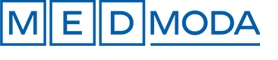 Stelo, ul. Anny German 15 lok. 8, 01-794 Warszawa                pon. - pt. 8:00 - 16:00tel. 733 888 520FORMULARZ WYMIANY/ZWROTU/REKLAMACJINazwa firmy / imię i nazwisko, adres i telefon kontaktowy :Nr dokumentu sprzedaży (w przypadku PARAGONU wraz z formularzem prosimy dołączyć oryginalny paragon) :Nr zamówienia :Dane do wysyłki  (prosimy wypełnić, gdy inne niż dane do faktury) :Nr konta (prosimy wpisać w przypadku zwrotów) :Data przyjęcia (Wypełnia Stelo)                                                                               Data i czytelny podpis Klienta  …………………………………………                                                                                                                                                                                         ………………………..……………..……..……..……Drodzy KlienciNie musisz obawiać się, że w naszym sklepie internetowym zakupisz produkt, który z jakiegokolwiek powodu nie spełnia Twoich oczekiwań.

GWARANTUJEMY 14 DNI NA ZWROT LUB WYMIANĘ!

Informujemy, że wszystkie zamówienia z poza naszej stałej oferty (m.in. odzież w rozmiarach od 2XL – 5XL, wzory i kolory spoza stałej oferty, spodnie w wersji przedłużanej jak i skracanej) nie podlegają zwrotom i wymianom.

WYMIENIANY produkt musi być:

- wyposażony w formularz wymiany
- w stanie nienaruszonym (nienoszący śladów użytkowania),
- z kompletem metek,
- w oryginalnym opakowaniu  


ZWRACANY produkt musi być:
- wyposażony w formularz zwrotu
- w stanie nienaruszonym (nienoszący śladów użytkowania),
- z kompletem metek,
- w oryginalnym opakowaniu 

Klientowi przysługuje zwrot pełnej kwoty zamówienia. Zwrot zostanie wykonany w ten sam sposób, w jaki otrzymaliśmy płatność, chyba że, klient wskaże inny numer konta (konieczne w przypadku zamówień za pobraniem)

Produkt należy odesłać przesyłką rejestrowaną (paczka/list polecony/kurier). Nie przyjmujemy paczek wysyłanych do paczkomatu.Adres do wysyłki:STELO
ul. Anny German 15/8
01-794 Warszawa

W razie pytań prosimy o kontakt tel. 733 888 216Wymiana □Zwrot □Zwrot □Reklamacja □PRZYCZYNA WYMIANY/ZWROTU/REKLAMACJIPRZYCZYNA WYMIANY/ZWROTU/REKLAMACJIPRZYCZYNA WYMIANY/ZWROTU/REKLAMACJIPRZYCZYNA WYMIANY/ZWROTU/REKLAMACJINiewłaściwy fason, kolor, rozmiar □Towar niezgodny z zamówieniem □Towar niezgodny z zamówieniem □Wadliwy towar (skaza, zepsuty zamek) □ Dodatkowe uwagi: Dodatkowe uwagi: Dodatkowe uwagi: Dodatkowe uwagi:ARTYKUŁ ZWRACANY (nr art. / kolor / rozmiar/ ilość)ARTYKUŁ ZWRACANY (nr art. / kolor / rozmiar/ ilość)ARTYKUŁ ZAMAWIANY (nr art. / kolor / rozmiar/ ilość)ARTYKUŁ ZAMAWIANY (nr art. / kolor / rozmiar/ ilość)